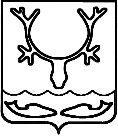 СОВЕТ городского округа "Город НАРЬЯН-МАР"8-я сессия III созыва_____________________________________ РЕШЕНИЕО награждении Почётной грамотой Совета городского округа "Город Нарьян-Мар"В соответствии с Положением "О Почётной грамоте Совета городского округа "Город Нарьян-Мар", утвержденным решением Совета городского округа "Город Нарьян-Мар" от 25.02.2010 № 67-р (в редакции от 28.06.2011 № 282-р), Совет городского округа "Город Нарьян-Мар" РЕШИЛ:Наградить Почётной грамотой Совета городского округа "Город Нарьян-Мар":За многолетний добросовестный труд, личный вклад в развитиемясоперерабатывающей промышленности Ненецкого автономного округа следующих работников ОАО "Мясопродукты":	- Апичина Валерия Александровича;- Лапину Елену Ивановну;- Матафонову Елену Альбертовну;- Семяшкина Федора Геннадьевича;- Хатанзейскую Александру Николаевну.1.2. За   добросовестный труд, профессиональное мастерство, пропаганду музыкального искусства и в связи с 60-летием Детской школы искусств г. Нарьян-Мара следующих работников муниципального бюджетного образовательного учреждения дополнительного образования детей "Детская школа искусств г. Нарьян-Мара":-  Ерофееву Галину Павловну, преподавателя МБОУ ДОД "ДШИ г. Нарьян-Мара";- Листову Анну Сергеевну, концертмейстера МБОУ ДОД "ДШИ г. Нарьян-Мара";- Овчинникову Любовь Валентиновну, преподавателя МБОУ ДОД "ДШИ г. Нарьян-Мара";- Кузьмину Наталью Викторовну, преподавателя МБОУ ДОД "ДШИ г. Нарьян-Мара";- Яшеневу Наталью Владимировну, преподавателя МБОУ ДОД "ДШИ г. Нарьян-Мара".2. Настоящее решение вступает в силу со дня его принятия и подлежит официальному опубликованию.Председатель Совета городского округа"Город Нарьян-Мар"	О.В. Старостинаг. Нарьян-Мар26 марта 2015 года№ 84-р